                                                        ΑΝΑΚΟΙΝΩΣΗ       Έχοντας υπόψη :1.Την ανάγκη ανάδειξης μελών (τακτικών και αναπληρωματικών) για τη συγκρότηση Επιτροπής Παραλαβής Φυσικού Εδάφους έργων, άρθρο 52 του Ν. 3669 /2008, όπως τροποποιήθηκε με την [αρ. 2 του άρθρου 186 του Ν. 4070/2012, για σύσταση τριμελούς Επιτροπής 2. Τις διατάξεις  του άρθρου 26 του Ν. 4024/2011.3. Την υπ΄αριθ. ΔΙΣΚΠΟ/Φ.18/οικ. 21508/04-11-2011 Απόφαση του Υπουργού Διοικητικής Μεταρρύθμισης και Ηλεκτρονικής Διακυβέρνησης (ΦΕΚ 2540/07-11-2011 τεύχος Β΄).4. Την υπ΄αριθ. ΔΙΣΚΠΟ/Φ.18/οικ. 21526/04-11-2011 Εγκύκλιο του Υπουργείου Διοικητικής Μεταρρύθμισης και Ηλεκτρονικής Διακυβέρνησης.         Γνωστοποιούμε ότι το Τμήμα Τεχνικών Υπηρεσιών του Δήμου Μώλου Αγ. Κωνσταντίνου, στις  26/10/2015  ημέρα Δευτέρα και ώρα 11,00 π.μ. θα διεξάγει κλήρωση για την ανάδειξη των τακτικών και αναπληρωματικών μελών, που θα συγκροτήσουν τις Επιτροπές Παραλαβής Φυσικού Εδάφους  του έργου «ΑΣΦΑΛΤΟΣΤΡΩΣΗ ΑΓΡΟΤΙΚΗΣ ΟΔΟΠΟΙΙΑΣ Δ.Ε. ΜΩΛΟΥ ΔΗΜΟΥ ΜΩΛΟΥ ΑΓ. ΚΩΝΣΤΑΝΤΙΝΟΥ»Στη κλήρωση δεν συμμετέχει  ο ένας από τους δύο Τεχνικούς Υπαλλήλους του Δήμου Μώλου Αγ. Κωνσταντίνου που  ορίζεται ως επιβλέπων του έργου. Η παρούσα ανακοίνωση να τοιχοκολληθεί στον Πίνακα Ανακοινώσεων του Δήμου Μώλου Αγ. Κωνσταντίνου  και να αναρτηθεί στην ιστοσελίδα του Δήμου Μώλου Αγ. Κωνσταντίνου.                                                                                  -Ο-                                                                                                                                                                                                         Πρ/νος Τ.Τ.Ο.Α.                                                                           Μπήτας  Βασίλειος                                                                           Δ.Ε.-1 Διοικητικού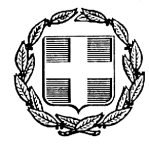   ΕΛΛΗΝΙΚΗ ΔΗΜΟΚΡΑΤΙΑ   ΝΟΜΟΣ ΦΘΙΩΤΙΔΑΣ Δ      ΔΗΜΟΣ ΜΩΛΟΥ ΑΓ. ΚΩΝΣΤΑΝΤΙΝΟΥ   ΤΜΗΜΑ ΤΟΠΙΚΗΣ ΟΙΚΟΝΟΜΙΚΗΣΑΝΑΠΤΥΞΗΣ                              Καμ. Βούρλα    22-10-2015                              Αρ. Πρωτ:        14992                      Ταχ.Δ/νση      : Αγ. Παντελεήμονα 8Ταχ.Κωδ.       : 35 008 Καμ. ΒούρλαΠληροφορίες  : Μπήτας Β.Τηλ               : 2235350038Φαξ               : 22350223000